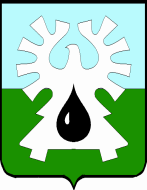 ГОРОДСКОЙ ОКРУГ УРАЙХАНТЫ-МАНСИЙСКОГО АВТОНОМНОГО ОКРУГА-ЮГРЫ        ДУМА ГОРОДА УРАЙ          РЕШЕНИЕот 24 февраля 2022 года                                     	                                          № 11О системе показателей результативности и эффективности деятельности органа муниципального контроля города УрайРассмотрев представленный главой города Урай проект муниципального правового акта «О системе показателей результативности и эффективности деятельности органа муниципального контроля города Урай», в соответствии с Федеральным законом от 31.07.2020 №248-ФЗ «О государственном контроле (надзоре) и муниципальном контроле в Российской Федерации», Дума города Урай решила:1. Утвердить:1) Ключевые показатели по видам муниципального контроля, осуществляемого на территории города Урай, и их целевые значения согласно приложению 1.2) Индикативные показатели видов муниципального контроля, осуществляемого на территории города Урай, согласно приложению 2.2. Настоящее решение вступает в силу с 01.03.2022.   3. Опубликовать настоящее решение в газете «Знамя» и разместить на официальном сайте органов местного самоуправления города Урай в информационно-телекоммуникационной сети «Интернет».Приложение 1к решению Думы города Урайот 24 февраля 2022 года № 11Ключевые показатели по видам муниципального контроля, осуществляемого на территории города Урай, и их целевые значения. Приложение 2к решению Думы города Урайот 24 февраля 2022 года № 11Индикативные показатели видов муниципального контроля, осуществляемого на территории города Урай1. Количество внеплановых контрольных (надзорных) мероприятий, проведенных за отчетный период.2. Количество принятых решений об устранении контролируемыми лицами выявленных нарушений обязательных требований.3. Общее количество контрольных (надзорных) мероприятий с взаимодействием с контролируемыми лицами, проведенных за отчетный период.4. Количество предостережений о недопустимости нарушения обязательных требований, объявленных за отчетный период.5. Количество контрольных (надзорных) мероприятий, по результатам которых выявлены нарушения обязательных требований, за отчетный период.6. Количество контрольных (надзорных) мероприятий, по итогам которых возбуждены дела об административных правонарушениях, за отчетный период.7. Сумма административных штрафов, наложенных по результатам контрольных (надзорных) мероприятий, за отчетный период.8. Количество направленных в органы прокуратуры заявлений о согласовании проведения контрольных (надзорных) мероприятий, за отчетный период.9. Количество направленных в органы прокуратуры заявлений о согласовании проведения контрольных (надзорных) мероприятий, по которым органами прокуратуры отказано в согласовании, за отчетный период.10. Общее количество учтенных объектов контроля на конец отчетного периода.11. Количество учтенных контролируемых лиц на конец отчетного периода.12. Количество учтенных контролируемых лиц, в отношении которых проведены контрольные (надзорные) мероприятия, за отчетный период.13. Общее количество жалоб, поданных контролируемыми лицами в досудебном порядке за отчетный период.14. Количество жалоб, в отношении которых контрольным (надзорным) органом был нарушен срок рассмотрения, за отчетный период.15. Количество жалоб, поданных контролируемыми лицами в досудебном порядке, по итогам рассмотрения которых принято решение о полной либо частичной отмене решения контрольного (надзорного) органа либо о признании действий (бездействий) должностных лиц контрольных (надзорных) органов недействительными, за отчетный период.16. Количество исковых заявлений об оспаривании решений, действий (бездействий) должностных лиц контрольного (надзорного) органа, направленных контролируемыми лицами в судебном порядке, за отчетный период.17. Количество исковых заявлений об оспаривании решений, действий (бездействий) должностных лиц контрольного (надзорного) органа, направленных контролируемыми лицами в судебном порядке, по которым принято решение об удовлетворении заявленных требований, за отчетный период.18. Количество контрольных (надзорных) мероприятий, проведенных с грубым нарушением требований к организации и осуществлению государственного контроля (надзора) и результаты, которых были признаны недействительными и (или) отменены, за отчетный период.Исполняющий обязанности председателя Думы города УрайИсполняющий обязанности председателя Думы города УрайИсполняющий обязанности главы города УрайИсполняющий обязанности главы города УрайР.Ф. МиникаевА.Ю. Ашихмин28 февраля 2022 г.28 февраля 2022 г.№ п/пВид муниципального контроляКлючевой показательЦелевое значение ключевого показателя1Муниципальный земельный контроль на территории города УрайУровень минимизации вреда (ущерба) охраняемым законом ценностям (КП).Рассчитывается по формуле:                      (ОБЗОвр)КП = ---------------------------------                       (ОБЗО), как отношение количества объектов земельных отношений, которым был причинен вред (ущерб) (ОБЗОвр), от общего числа объектов земельных отношений, расположенных на территории города Урай (ОБЗО), в процентах.0,5% и менее2.Муниципальный жилищный контроль на территории города УрайУровень минимизации вреда (ущерба) охраняемым законом ценностям (КП).Рассчитывается по формуле:                      (МЖФвр)КП = ---------------------------------                       (МЖФ), как отношение количества объектов муниципального жилищного фонда, которым был причинен вреда (ущерб) (МЖФвр), от общего числа объектов муниципального жилищного фонда на  территории города Урай (МЖФ), в процентах.0,5% и менее3.Муниципальный контроль на автомобильном транспорте, городском наземном электрическом транспорте и в дорожном хозяйстве в границах города УрайУровень минимизации вреда (ущерба) охраняемым законом ценностям (КП).Рассчитывается по формуле:              (ОМК на АТ и ДХвр)КП = ---------------------------------              (ОМК на АТ и ДХ), как отношение количества объектов муниципального контроля на автомобильном транспорте, городском наземном электрическом транспорте и в дорожном хозяйстве в границах города Урай, которым был причинен вреда (ущерб) (ОМК на АТ и ДХвр), от общего числа объектов муниципального контроля на автомобильном транспорте, городском наземном электрическом транспорте и в дорожном хозяйстве в границах города Урай (ОМК на АТ и ДХ), в процентах.0,5% и менее4.Муниципальный контроль в сфере благоустройства на территории города УрайУровень минимизации вреда (ущерба) охраняемым законом ценностям (КП). Рассчитывается по формуле:              (Vвр.)КП = ------------------------- х 100%         (Среднегод. Vвр. за 5 лет), как отношение объема вреда (ущерба), причиненного объектам благоустройства и элементам благоустройства на территории города Урай в отчетном году (Vвр.), от среднегодового объема вреда (ущерба), причиненного объектам благоустройства и элементам благоустройства на территории города Урай за прошедшие 5 лет (Среднегод. Vвр. за 5 лет), в процентах.Определяется исходя из ежегодного снижения значения ключевого показателя на 5%.5.Муниципальный лесной контроль на территории города УрайУровень минимизации вреда (ущерба) охраняемым законом ценностям (КП).Рассчитывается по формуле:                       (ЛУвр)КП = ---------------------------------                       (ЛУ), как отношение площади лесных участков, находящихся в муниципальной собственности, которым был причинен вред (ущерб) (ЛУвр), от общей площади лесных участков, находящихся в муниципальной собственности (ЛУ), в процентах.0,5% и менее